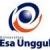 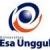 EVALUASI PEMBELAJARANKomponen penilaian :Kehadiran = 10 %		UTS = 30 %Tugas = 20 %	UAS = 40%Mengetahui,									    Ketua Program Studi	Jakarta, 7- Oktober-2016Manajemen informatika Kesehatan	Dosen Pengampu,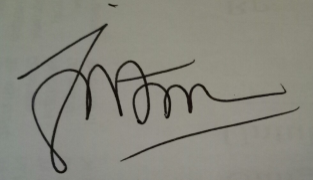 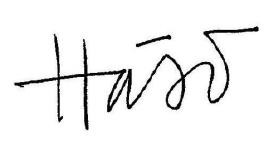 Dr. Hosizah, SKM, M.KM	Intan Silviana Mustikawati, SKM., MPH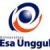 RENCANA PEMBELAJARAN SEMESTER GANJIL 2016/2017RENCANA PEMBELAJARAN SEMESTER GANJIL 2016/2017RENCANA PEMBELAJARAN SEMESTER GANJIL 2016/2017RENCANA PEMBELAJARAN SEMESTER GANJIL 2016/2017RENCANA PEMBELAJARAN SEMESTER GANJIL 2016/2017RENCANA PEMBELAJARAN SEMESTER GANJIL 2016/2017                              PROGRAM STUDI  D4 MANAJEMEN INFORMATIKA KESEHATAN                                           FAKULTAS ILMU-ILMU KESEHATAN                              PROGRAM STUDI  D4 MANAJEMEN INFORMATIKA KESEHATAN                                           FAKULTAS ILMU-ILMU KESEHATAN                              PROGRAM STUDI  D4 MANAJEMEN INFORMATIKA KESEHATAN                                           FAKULTAS ILMU-ILMU KESEHATAN                              PROGRAM STUDI  D4 MANAJEMEN INFORMATIKA KESEHATAN                                           FAKULTAS ILMU-ILMU KESEHATAN                              PROGRAM STUDI  D4 MANAJEMEN INFORMATIKA KESEHATAN                                           FAKULTAS ILMU-ILMU KESEHATAN                              PROGRAM STUDI  D4 MANAJEMEN INFORMATIKA KESEHATAN                                           FAKULTAS ILMU-ILMU KESEHATAN                              PROGRAM STUDI  D4 MANAJEMEN INFORMATIKA KESEHATAN                                           FAKULTAS ILMU-ILMU KESEHATAN                              PROGRAM STUDI  D4 MANAJEMEN INFORMATIKA KESEHATAN                                           FAKULTAS ILMU-ILMU KESEHATAN                              PROGRAM STUDI  D4 MANAJEMEN INFORMATIKA KESEHATAN                                           FAKULTAS ILMU-ILMU KESEHATAN                              PROGRAM STUDI  D4 MANAJEMEN INFORMATIKA KESEHATAN                                           FAKULTAS ILMU-ILMU KESEHATAN                              PROGRAM STUDI  D4 MANAJEMEN INFORMATIKA KESEHATAN                                           FAKULTAS ILMU-ILMU KESEHATANUNIVERSITAS ESA UNGGULUNIVERSITAS ESA UNGGULUNIVERSITAS ESA UNGGULUNIVERSITAS ESA UNGGULUNIVERSITAS ESA UNGGULMata kuliahMata kuliahMata kuliah:Manajemen Data PenelitianManajemen Data PenelitianManajemen Data PenelitianKode MKKode MKKode MK:HIM 723Mata kuliah prasyaratMata kuliah prasyaratMata kuliah prasyaratMata kuliah prasyarat:Statistik Inferens dan Metodologi RisetStatistik Inferens dan Metodologi RisetStatistik Inferens dan Metodologi RisetBobot MKBobot MKBobot MK:2 sksDosen PengampuDosen PengampuDosen PengampuDosen Pengampu:Intan Silviana Mustikawati, SKM., MPHIntan Silviana Mustikawati, SKM., MPHIntan Silviana Mustikawati, SKM., MPHKode DosenKode DosenKode DosenKode Dosen:6485Alokasi WaktuAlokasi WaktuAlokasi WaktuAlokasi Waktu:Teori 1 sks=50 menit; Praktikum 1 sks = 2 x 50 menitTeori 1 sks=50 menit; Praktikum 1 sks = 2 x 50 menitTeori 1 sks=50 menit; Praktikum 1 sks = 2 x 50 menitTeori 1 sks=50 menit; Praktikum 1 sks = 2 x 50 menitTeori 1 sks=50 menit; Praktikum 1 sks = 2 x 50 menitTeori 1 sks=50 menit; Praktikum 1 sks = 2 x 50 menitCapaian PembelajaranCapaian PembelajaranCapaian PembelajaranCapaian Pembelajaran:Mahasiswa dapat memahami data dan variabel penelitianMahasiswa dapat memahami instrumen atau alat pengumpulan data penelitianMahasiswa mampu mengembangkan kuesioner guna pengumpulan data penelitianMahasiswa mampu membuat struktur dan entry data peneltian (template): EPI DATAMahasiswa mampu membuat validasi, entry dan export dataMahasiswa mampu menyajikan data Kategori dan  NumerikMahasiswa mampu melakukan Uji Validitas dan ReliabilitasMahasiswa mampu menganalisis data secara univariat atau deskriptifMahasiswa mampu melakukan Uji Normalitas DataMahasiswa mampu menganalisis data bivariat, multiariat dengan berbagai uji statistik: T-Test Independent dan Paired-T Test; Chi-Square, Fisher Exact; Korelasi Pearson dan Spearman Rank; Regresi Linier dan Logistik; Analysis of Variance (ANOVA).Mahasiswa dapat memahami data dan variabel penelitianMahasiswa dapat memahami instrumen atau alat pengumpulan data penelitianMahasiswa mampu mengembangkan kuesioner guna pengumpulan data penelitianMahasiswa mampu membuat struktur dan entry data peneltian (template): EPI DATAMahasiswa mampu membuat validasi, entry dan export dataMahasiswa mampu menyajikan data Kategori dan  NumerikMahasiswa mampu melakukan Uji Validitas dan ReliabilitasMahasiswa mampu menganalisis data secara univariat atau deskriptifMahasiswa mampu melakukan Uji Normalitas DataMahasiswa mampu menganalisis data bivariat, multiariat dengan berbagai uji statistik: T-Test Independent dan Paired-T Test; Chi-Square, Fisher Exact; Korelasi Pearson dan Spearman Rank; Regresi Linier dan Logistik; Analysis of Variance (ANOVA).Mahasiswa dapat memahami data dan variabel penelitianMahasiswa dapat memahami instrumen atau alat pengumpulan data penelitianMahasiswa mampu mengembangkan kuesioner guna pengumpulan data penelitianMahasiswa mampu membuat struktur dan entry data peneltian (template): EPI DATAMahasiswa mampu membuat validasi, entry dan export dataMahasiswa mampu menyajikan data Kategori dan  NumerikMahasiswa mampu melakukan Uji Validitas dan ReliabilitasMahasiswa mampu menganalisis data secara univariat atau deskriptifMahasiswa mampu melakukan Uji Normalitas DataMahasiswa mampu menganalisis data bivariat, multiariat dengan berbagai uji statistik: T-Test Independent dan Paired-T Test; Chi-Square, Fisher Exact; Korelasi Pearson dan Spearman Rank; Regresi Linier dan Logistik; Analysis of Variance (ANOVA).Mahasiswa dapat memahami data dan variabel penelitianMahasiswa dapat memahami instrumen atau alat pengumpulan data penelitianMahasiswa mampu mengembangkan kuesioner guna pengumpulan data penelitianMahasiswa mampu membuat struktur dan entry data peneltian (template): EPI DATAMahasiswa mampu membuat validasi, entry dan export dataMahasiswa mampu menyajikan data Kategori dan  NumerikMahasiswa mampu melakukan Uji Validitas dan ReliabilitasMahasiswa mampu menganalisis data secara univariat atau deskriptifMahasiswa mampu melakukan Uji Normalitas DataMahasiswa mampu menganalisis data bivariat, multiariat dengan berbagai uji statistik: T-Test Independent dan Paired-T Test; Chi-Square, Fisher Exact; Korelasi Pearson dan Spearman Rank; Regresi Linier dan Logistik; Analysis of Variance (ANOVA).Mahasiswa dapat memahami data dan variabel penelitianMahasiswa dapat memahami instrumen atau alat pengumpulan data penelitianMahasiswa mampu mengembangkan kuesioner guna pengumpulan data penelitianMahasiswa mampu membuat struktur dan entry data peneltian (template): EPI DATAMahasiswa mampu membuat validasi, entry dan export dataMahasiswa mampu menyajikan data Kategori dan  NumerikMahasiswa mampu melakukan Uji Validitas dan ReliabilitasMahasiswa mampu menganalisis data secara univariat atau deskriptifMahasiswa mampu melakukan Uji Normalitas DataMahasiswa mampu menganalisis data bivariat, multiariat dengan berbagai uji statistik: T-Test Independent dan Paired-T Test; Chi-Square, Fisher Exact; Korelasi Pearson dan Spearman Rank; Regresi Linier dan Logistik; Analysis of Variance (ANOVA).Mahasiswa dapat memahami data dan variabel penelitianMahasiswa dapat memahami instrumen atau alat pengumpulan data penelitianMahasiswa mampu mengembangkan kuesioner guna pengumpulan data penelitianMahasiswa mampu membuat struktur dan entry data peneltian (template): EPI DATAMahasiswa mampu membuat validasi, entry dan export dataMahasiswa mampu menyajikan data Kategori dan  NumerikMahasiswa mampu melakukan Uji Validitas dan ReliabilitasMahasiswa mampu menganalisis data secara univariat atau deskriptifMahasiswa mampu melakukan Uji Normalitas DataMahasiswa mampu menganalisis data bivariat, multiariat dengan berbagai uji statistik: T-Test Independent dan Paired-T Test; Chi-Square, Fisher Exact; Korelasi Pearson dan Spearman Rank; Regresi Linier dan Logistik; Analysis of Variance (ANOVA).Mahasiswa dapat memahami data dan variabel penelitianMahasiswa dapat memahami instrumen atau alat pengumpulan data penelitianMahasiswa mampu mengembangkan kuesioner guna pengumpulan data penelitianMahasiswa mampu membuat struktur dan entry data peneltian (template): EPI DATAMahasiswa mampu membuat validasi, entry dan export dataMahasiswa mampu menyajikan data Kategori dan  NumerikMahasiswa mampu melakukan Uji Validitas dan ReliabilitasMahasiswa mampu menganalisis data secara univariat atau deskriptifMahasiswa mampu melakukan Uji Normalitas DataMahasiswa mampu menganalisis data bivariat, multiariat dengan berbagai uji statistik: T-Test Independent dan Paired-T Test; Chi-Square, Fisher Exact; Korelasi Pearson dan Spearman Rank; Regresi Linier dan Logistik; Analysis of Variance (ANOVA).Mahasiswa dapat memahami data dan variabel penelitianMahasiswa dapat memahami instrumen atau alat pengumpulan data penelitianMahasiswa mampu mengembangkan kuesioner guna pengumpulan data penelitianMahasiswa mampu membuat struktur dan entry data peneltian (template): EPI DATAMahasiswa mampu membuat validasi, entry dan export dataMahasiswa mampu menyajikan data Kategori dan  NumerikMahasiswa mampu melakukan Uji Validitas dan ReliabilitasMahasiswa mampu menganalisis data secara univariat atau deskriptifMahasiswa mampu melakukan Uji Normalitas DataMahasiswa mampu menganalisis data bivariat, multiariat dengan berbagai uji statistik: T-Test Independent dan Paired-T Test; Chi-Square, Fisher Exact; Korelasi Pearson dan Spearman Rank; Regresi Linier dan Logistik; Analysis of Variance (ANOVA).Mahasiswa dapat memahami data dan variabel penelitianMahasiswa dapat memahami instrumen atau alat pengumpulan data penelitianMahasiswa mampu mengembangkan kuesioner guna pengumpulan data penelitianMahasiswa mampu membuat struktur dan entry data peneltian (template): EPI DATAMahasiswa mampu membuat validasi, entry dan export dataMahasiswa mampu menyajikan data Kategori dan  NumerikMahasiswa mampu melakukan Uji Validitas dan ReliabilitasMahasiswa mampu menganalisis data secara univariat atau deskriptifMahasiswa mampu melakukan Uji Normalitas DataMahasiswa mampu menganalisis data bivariat, multiariat dengan berbagai uji statistik: T-Test Independent dan Paired-T Test; Chi-Square, Fisher Exact; Korelasi Pearson dan Spearman Rank; Regresi Linier dan Logistik; Analysis of Variance (ANOVA).SESISESIKEMAMPUANAKHIRKEMAMPUANAKHIRKEMAMPUANAKHIRMATERIPEMBELAJARANMATERIPEMBELAJARANMATERIPEMBELAJARANBENTUKPEMBELAJARANBENTUKPEMBELAJARANSUMBERPEMBELAJARANINDIKATORPENILAIANINDIKATORPENILAIANINDIKATORPENILAIANINDIKATORPENILAIAN11Mahasiswa dapat memahami data dan variabel penelitianMahasiswa dapat memahami data dan variabel penelitianMahasiswa dapat memahami data dan variabel penelitianTeoriTeoriTeoriMedia : contextual instructionMedia : kelas, komputer, LCD, whiteboard, webMedia : contextual instructionMedia : kelas, komputer, LCD, whiteboard, webHastono SP, 2006, Statistik kesehatan, Jakarta: Radja Grafindo Persada.Kuzma J.W. Basic Statistic for Health Sciencies, Mayfield Publishing Company, California, 1984Menguraikan Pengertian Data dan Variabel Penelitian dan Skala ukur variabelMenguraikan Pengertian Data dan Variabel Penelitian dan Skala ukur variabelMenguraikan Pengertian Data dan Variabel Penelitian dan Skala ukur variabelMenguraikan Pengertian Data dan Variabel Penelitian dan Skala ukur variabel11Mahasiswa dapat memahami data dan variabel penelitianMahasiswa dapat memahami data dan variabel penelitianMahasiswa dapat memahami data dan variabel penelitianKontrakperkuliahanReview dataVariabel PenelitianSkala ukur variabelKontrakperkuliahanReview dataVariabel PenelitianSkala ukur variabelKontrakperkuliahanReview dataVariabel PenelitianSkala ukur variabelMedia : contextual instructionMedia : kelas, komputer, LCD, whiteboard, webMedia : contextual instructionMedia : kelas, komputer, LCD, whiteboard, webHastono SP, 2006, Statistik kesehatan, Jakarta: Radja Grafindo Persada.Kuzma J.W. Basic Statistic for Health Sciencies, Mayfield Publishing Company, California, 1984Menguraikan Pengertian Data dan Variabel Penelitian dan Skala ukur variabelMenguraikan Pengertian Data dan Variabel Penelitian dan Skala ukur variabelMenguraikan Pengertian Data dan Variabel Penelitian dan Skala ukur variabelMenguraikan Pengertian Data dan Variabel Penelitian dan Skala ukur variabelPraktikumPraktikumPraktikumPraktikumData dan variabelModul praktikumidemMenguraikan data danvariabel2Mahasiswa dapat memahami metode dan alat pengumpulan data penelitianTeoriMedia : contextual instructionMedia : kelas, komputer, LCD, whiteboard, webHastono SP, 2006, Statistik kesehatan, Jakarta: Radja Grafindo Persada.Kuzma J.W. Basic Statistic for Health Sciencies, Mayfield Publishing Company, California,1984Menguraikan metode daninstrumen pengumpulan data Penelitian2Mahasiswa dapat memahami metode dan alat pengumpulan data penelitianMetode pengumpulan dataInstrumen pengumpulandata penelitianMedia : contextual instructionMedia : kelas, komputer, LCD, whiteboard, webHastono SP, 2006, Statistik kesehatan, Jakarta: Radja Grafindo Persada.Kuzma J.W. Basic Statistic for Health Sciencies, Mayfield Publishing Company, California,1984Menguraikan metode daninstrumen pengumpulan data Penelitian2Mahasiswa dapat memahami metode dan alat pengumpulan data penelitianPraktikumPraktikumPraktikumPraktikum2Mahasiswa dapat memahami metode dan alat pengumpulan data penelitianMembuat instrumen pengumpulanDataModul praktikumidemMembuat kuesioner3Mahasiswa mampu membuat struktur dan entry data peneltian (template): EPI DATATeoriMedia : contextual instructionMedia : kelas, komputer, LCD, whiteboard, webhttp://www.epidata.dkMembuat struktur dan entry data peneltian (template) dengan menggunakan software EPI DATA3Mahasiswa mampu membuat struktur dan entry data peneltian (template): EPI DATAInstallsoftware Epi DataLangkah- langkah operasional Epi DataDefine (*.QES)Make Data File(*.REC)Media : contextual instructionMedia : kelas, komputer, LCD, whiteboard, webhttp://www.epidata.dkMembuat struktur dan entry data peneltian (template) dengan menggunakan software EPI DATA3Mahasiswa mampu membuat struktur dan entry data peneltian (template): EPI DATAPraktikumPraktikumPraktikumPraktikum3Mahasiswa mampu membuat struktur dan entry data peneltian (template): EPI DATAMembuatTemplateModul praktikumidemMembuatTemplate (file.QES)4Mahasiswa mampumembuat validasi, entry dan export dataTeoriTeoriMedia :    contextual instructionMedia : kelas, komputer, LCD, whiteboard, webMedia :    contextual instructionMedia : kelas, komputer, LCD, whiteboard, webhttp://www.epidata.dkMembuatvalidasi, entry dan export data dengan menggunakan software EPIDATA4Mahasiswa mampumembuat validasi, entry dan export dataValidasi (*.CHK)Entry Data (*REC)Export Data (*.DBF)Validasi (*.CHK)Entry Data (*REC)Export Data (*.DBF)Media :    contextual instructionMedia : kelas, komputer, LCD, whiteboard, webMedia :    contextual instructionMedia : kelas, komputer, LCD, whiteboard, webhttp://www.epidata.dkMembuatvalidasi, entry dan export data dengan menggunakan software EPIDATA4Mahasiswa mampumembuat validasi, entry dan export dataPraktikumPraktikumPraktikumPraktikumPraktikumPraktikum4Mahasiswa mampumembuat validasi, entry dan export dataMembuat ”jump”dan entry dataMembuat ”jump”dan entry dataModul praktikumModul praktikumidemMengentry datadalam Template5Mahasiswa mampumengolah dan mengalisis data penelitian dengan SPSSTeoriTeoriMedia :contextual instructionMedia : kelas, komputer, LCD, whiteboard, webMedia :contextual instructionMedia : kelas, komputer, LCD, whiteboard, webPallant Julie, SPSS Survival Manual2nd edition – A step by step guide to data analysis using SPSS (Version 12), 2005W. Daniel, Biostatistic: A Foundation for Analysis in the Health Sciences – Six Edition, John Wiley & Sons,Inc, Canada, 1995MampuMenjalankan SPSS, membuka file, menambah field, menambah record, memberi Label dan Value5Mahasiswa mampumengolah dan mengalisis data penelitian dengan SPSSMenjalankanSPSSMembuka FileMenambah FieldMenambah RecordMemberi  LabelMemberi ValueMenjalankanSPSSMembuka FileMenambah FieldMenambah RecordMemberi  LabelMemberi ValueMedia :contextual instructionMedia : kelas, komputer, LCD, whiteboard, webMedia :contextual instructionMedia : kelas, komputer, LCD, whiteboard, webPallant Julie, SPSS Survival Manual2nd edition – A step by step guide to data analysis using SPSS (Version 12), 2005W. Daniel, Biostatistic: A Foundation for Analysis in the Health Sciences – Six Edition, John Wiley & Sons,Inc, Canada, 1995MampuMenjalankan SPSS, membuka file, menambah field, menambah record, memberi Label dan Value5Mahasiswa mampumengolah dan mengalisis data penelitian dengan SPSSPratikumPratikumPratikumPratikumPratikumPratikum5Mahasiswa mampumengolah dan mengalisis data penelitian dengan SPSSMembuat filedata dg SPSSModul praktikumModul praktikumIdemIdemMembuat filedata dg SPSS6Mahasiswa mampumelakukan transformasi dataTeoriMedia : CIMedia : kelas, komputer, LCD,whiteboard, webMedia : CIMedia : kelas, komputer, LCD,whiteboard, webPallant Julie, SPSS Survival Manual 2ndedition – A step by step guide to data analysis using SPSS (Version 12), 2005Pallant Julie, SPSS Survival Manual 2ndedition – A step by step guide to data analysis using SPSS (Version 12), 2005mampumelakukan Recode danCompute6Mahasiswa mampumelakukan transformasi dataRecodeComputeMedia : CIMedia : kelas, komputer, LCD,whiteboard, webMedia : CIMedia : kelas, komputer, LCD,whiteboard, webPallant Julie, SPSS Survival Manual 2ndedition – A step by step guide to data analysis using SPSS (Version 12), 2005Pallant Julie, SPSS Survival Manual 2ndedition – A step by step guide to data analysis using SPSS (Version 12), 2005mampumelakukan Recode danCompute6Mahasiswa mampumelakukan transformasi dataPratikumPratikumPratikumPratikumPratikumPratikum6Mahasiswa mampumelakukan transformasi dataMelakukantransformasi dataModul praktikumModul praktikumIdemIdemMentransformasi data7Mahasiswa mampumenganalisis dan menyajikan Data Kategori dan NumerikTeoriMedia :contextual instructionMedia : kelas, komputer, LCD, whiteboard, webPallant Julie, SPSS Survival Manual2nd edition – A step by step guide to data analysis using SPSS (Version 12), 2005W. Daniel, Biostatistic: A Foundation for Analysis in the Health Sciences – Six Edition, John Wiley & Sons,Inc, Canada, 1995MenyajikanGrafik Batang (Bar), Diagram Pinca (Pie), Histogram Box Plot7Mahasiswa mampumenganalisis dan menyajikan Data Kategori dan NumerikStatistik DeskriptifGrafik Batang (Bar)Diagram Pinca (Pie)HistogramBox PlotMedia :contextual instructionMedia : kelas, komputer, LCD, whiteboard, webPallant Julie, SPSS Survival Manual2nd edition – A step by step guide to data analysis using SPSS (Version 12), 2005W. Daniel, Biostatistic: A Foundation for Analysis in the Health Sciences – Six Edition, John Wiley & Sons,Inc, Canada, 1995MenyajikanGrafik Batang (Bar), Diagram Pinca (Pie), Histogram Box Plot7Mahasiswa mampumenganalisis dan menyajikan Data Kategori dan NumerikPratikumPratikumPratikumPratikum7Mahasiswa mampumenganalisis dan menyajikan Data Kategori dan Numerikmenganalisis dan menyajikan data dalam tabel dan grafik ataudiagramModul praktikumIdemmenganalisis dan menyajikan data dalam tabel dan grafikatau diagram8Mahasiswa mampu melakukan Uji Validitas dan ReliabilitasTeoriMedia : contextual instructionMedia : kelas, komputer, LCD, whiteboard, webPallant Julie, SPSS Survival Manual 2nd edition – A step by step guide to data analysis using SPSS (Version 12), 2005W. Daniel, Biostatistic: A Foundation for Analysis in the Health Sciences – Six Edition, JohnWiley & Sons,Inc, Canada, 1995Melakukan Uji Validitas dan Reliabilitas8Mahasiswa mampu melakukan Uji Validitas dan ReliabilitasUji ValiditasUji ReliabilitasMedia : contextual instructionMedia : kelas, komputer, LCD, whiteboard, webPallant Julie, SPSS Survival Manual 2nd edition – A step by step guide to data analysis using SPSS (Version 12), 2005W. Daniel, Biostatistic: A Foundation for Analysis in the Health Sciences – Six Edition, JohnWiley & Sons,Inc, Canada, 1995Melakukan Uji Validitas dan Reliabilitas8Mahasiswa mampu melakukan Uji Validitas dan ReliabilitasPratikumPratikumPratikumPratikum8Mahasiswa mampu melakukan Uji Validitas dan ReliabilitasUji Validitas dan ReliabilitasModul praktikumIdemmelakukan UjiValiditas dan Reliabilitas9Mahasiswa mampumelakukan Uji Normalitas DataTeoriMedia : CIMedia : kelas, komputer, LCD, whiteboard, webPallant Julie, SPSS Survival Manual 2ndedition – A step by step guide to data analysis using SPSS (Version 12), 2005Melakukan UjiNormalitas Data (Kolmogorov- SmirnovDistribusi-Z9Mahasiswa mampumelakukan Uji Normalitas DataKolmogorov- SmirnovDistribusi-ZMedia : CIMedia : kelas, komputer, LCD, whiteboard, webPallant Julie, SPSS Survival Manual 2ndedition – A step by step guide to data analysis using SPSS (Version 12), 2005Melakukan UjiNormalitas Data (Kolmogorov- SmirnovDistribusi-ZPratikumPratikumPratikumPratikummelakukan Uji Normalitas DataModul praktikumIdemmelakukan Uji Normalitas Data10Mahasiswa mampu menganalisis data T- Test Independent dan Paired-T TestTeoriMedia : contextual instructionMedia : kelas, komputer, LCD, whiteboard, webPallant Julie, SPSS Survival Manual 2nd edition – A step by step guide to data analysis using SPSS (Version 12), 2005W. Daniel, Biostatistic: A Foundation for Analysis in the Health Sciences – Six Edition, John Wiley & Sons,Inc, Canada, 1995Menganalisis data T-Test Independent dan Paired-T Test10Mahasiswa mampu menganalisis data T- Test Independent dan Paired-T TestT-TestIndependentPaired-T TestMedia : contextual instructionMedia : kelas, komputer, LCD, whiteboard, webPallant Julie, SPSS Survival Manual 2nd edition – A step by step guide to data analysis using SPSS (Version 12), 2005W. Daniel, Biostatistic: A Foundation for Analysis in the Health Sciences – Six Edition, John Wiley & Sons,Inc, Canada, 1995Menganalisis data T-Test Independent dan Paired-T Test10Mahasiswa mampu menganalisis data T- Test Independent dan Paired-T TestPraktikumPraktikumPraktikumPraktikum10Mahasiswa mampu menganalisis data T- Test Independent dan Paired-T Testmenganalisis data T-Test Independent dan Paired-T TestModul praktikumIdemmenganalisis data T-Test Independent dan Paired-TTest11Mahasiswa mampu menganalisis data Chi- Square, Fisher ExactTeoriMedia : contextual instructionMedia : kelas, komputer, LCD, whiteboard, webPallant Julie, SPSS Survival Manual 2nd edition – A step by step guide to data analysis using SPSS (Version 12), 2005W. Daniel, Biostatistic: A Foundation for Analysis in the Health Sciences – Six Edition, JohnWiley & Sons,Inc, Canada, 1995Menganalisis data Chi-Square, Fisher Exact11Mahasiswa mampu menganalisis data Chi- Square, Fisher ExactChi-SquareFisher ExactMedia : contextual instructionMedia : kelas, komputer, LCD, whiteboard, webPallant Julie, SPSS Survival Manual 2nd edition – A step by step guide to data analysis using SPSS (Version 12), 2005W. Daniel, Biostatistic: A Foundation for Analysis in the Health Sciences – Six Edition, JohnWiley & Sons,Inc, Canada, 1995Menganalisis data Chi-Square, Fisher Exact11Mahasiswa mampu menganalisis data Chi- Square, Fisher ExactPraktikumPraktikumPraktikumPraktikum11Mahasiswa mampu menganalisis data Chi- Square, Fisher Exactmenganalisis data dg Chi-Square, Fisher ExactModul praktikumIdemmenganalisis data dg Chi- Square, FisherExact12Mahasiswa mampumenganalisis data Korelasi Pearson dan Spearman RankTeoriMedia :contextual instructionMedia : kelas, komputer, LCD, whiteboard, webPallant Julie, SPSS Survival Manual2nd edition – A step by step guide to data analysis using SPSS (Version 12), 2005W. Daniel, Biostatistic: A Foundation for Analysis in the Health Sciences – Six Edition, JohnWiley & Sons,Inc, Canada, 1995Menganalisisdata Korelasi Pearson dan Spearman Rank12Mahasiswa mampumenganalisis data Korelasi Pearson dan Spearman RankKorelasi PearsonSpearman RankMedia :contextual instructionMedia : kelas, komputer, LCD, whiteboard, webPallant Julie, SPSS Survival Manual2nd edition – A step by step guide to data analysis using SPSS (Version 12), 2005W. Daniel, Biostatistic: A Foundation for Analysis in the Health Sciences – Six Edition, JohnWiley & Sons,Inc, Canada, 1995Menganalisisdata Korelasi Pearson dan Spearman Rank12Mahasiswa mampumenganalisis data Korelasi Pearson dan Spearman RankPraktikumPraktikumPraktikumPraktikum12Mahasiswa mampumenganalisis data Korelasi Pearson dan Spearman Rankmenganalisis data Korelasi Pearson dan SpearmanRankModul praktikumIdemmenganalisis data Korelasi Pearson danSpearman Rank13Mahasiswa mampumenganalisis data Regresi Linier dan Analysis of Variance (ANOVA).TeoriMedia :contextual instructionMedia : kelas, komputer, LCD,whiteboard, webPallant Julie, SPSS Survival Manual 2ndedition – A step by step guide to data analysis using SPSS (Version 12), 2005Menganalisisdata Regresi Linier dan Logistik; ANOVA13Mahasiswa mampumenganalisis data Regresi Linier dan Analysis of Variance (ANOVA).Regresi LinierRegresi LogistikAnalysis ofVarianceMedia :contextual instructionMedia : kelas, komputer, LCD,whiteboard, webPallant Julie, SPSS Survival Manual 2ndedition – A step by step guide to data analysis using SPSS (Version 12), 2005Menganalisisdata Regresi Linier dan Logistik; ANOVA13Mahasiswa mampumenganalisis data Regresi Linier dan Analysis of Variance (ANOVA).PraktikumPraktikumPraktikumPraktikum13Mahasiswa mampumenganalisis data Regresi Linier dan Analysis of Variance (ANOVA).menganalisis data Regresi Linier dan Logistik; Analysis of Variance (ANOVA)Modul praktikumIdemmenganalisis data Regresi Linier dan Logistik; Analysis of Variance(ANOVA)14Mahasiswa mampumenganalisis dataTeori1. Media :contextual1.   Pallant Julie,  SPSS  Survival Manual 2nd  edition  –  A step  by step guide to data analysis using SPSS (Version 12), 2005menganalisisdata dengan14Mahasiswa mampumenganalisis data1. Media :contextual1.   Pallant Julie,  SPSS  Survival Manual 2nd  edition  –  A step  by step guide to data analysis using SPSS (Version 12), 2005menganalisisdata dengandengan statitistik nonparametrik.Mann WhitneyU TestWilcoxoninstruction2. Media : kelas, komputer, LCD, whiteboard, web2. W. Daniel, Biostatistic:  A Foundation for Analysis in the Health Sciences – Six Edition, John Wiley & Sons,Inc, Canada, 1995statitistik nonparametrikdengan statitistik nonparametrik.PraktikumPraktikumPraktikumPraktikumdengan statitistik nonparametrik.menganalisis datadengan statitistik non parametrikModul praktikumIdemmenganalisisdata denganstatitistik non parametrikSESIPROSEDURBENTUKSKOR > 77( A / A-)SKOR > 65(B- / B / B+ )SKOR > 60(C / C+ )SKOR > 45( D )SKOR < 45( E )BOBOT1Pre testTes lisan, Tes tulisan (UTS)Menguraikan Pengertian Data dan 2 jenis Variabel Penelitian dan Skala ukur variabel dengan benarMenguraikan Pengertian Data dan 2 jenis Variabel Penelitian dengan benar dan Skala ukurvariabel belum benarMenguraikan Pengertian Data dan 1 Variabel dengan benar dan Skala ukur variabel belum benarMenguraikan Pengertian Data dan 2 Variabel belum benar dan Skala ukur variabel belum benarTidak menguraikan Pengertian Data dan 2 jenis Variabel Penelitian dan Skala ukur variabel5%2Pre test danpost testTes tulisan (UTS)Menguraikan 3 metode pengumpulan data  Penelitian dan dilengkapi dengan instrumennyaMenguraikan 2 metode pengumpulan data  Penelitian dan dilengkapi dengan instrumennyaMenguraikan 1 metode pengumpulan data  Penelitian dan dilengkapi dengan instrumennyaMenguraikan 3 metode pengumpulan data Penelitian tanpa dilengkapi dengan instrumennyaTidak menguraikan 3 metode pengumpulan data Penelitian instrumennya5%3Pre test,progress testdan post testTes lisan,Tes tulisan (UTS)Membuatstruktur dan entry data penelitian menggunaka n EPI DATA:Variabel dan ruang entryMembuatstruktur dan entry data penelitian menggunakan EPI DATA:Variabel dan tidak adaMembuatstruktur dan entry data penelitian meggunakan EPI DATA:Variabel dan ruang entryMembuatstruktur dan entry data penelitian meggunakan EPI DATA:tidak ada variabel danTidakmembuat struktur dan entry data penelitian meggunakan software EPIDATA5%SESIPROSEDURBENTUKSKOR > 77( A / A-)SKOR > 65(B- / B / B+ )SKOR > 60(C / C+ )SKOR > 45( D )SKOR < 45( E )BOBOTdata dengan benarruang entry datadata belum benarruang entry data denganbenar4Post testTes tulisan (UTS)Membuat validasi, entry dan export data dengan menggunaka n software EPI DATAdengan benarMembuat validasi, entry dan export data dengan menggunakan software EPI DATA, salah dalam validasiMembuat validasi, entry dan export data dengan menggunaka n software EPI DATA:tidak ada entry dataMembuat validasi, entry dan export data dengan meggunakan software EPI DATA, salah dalam validasi dan tidak adaentry dataTidak membuat validasi, entry dan export data dengan meggunakan software EPI DATA5%5Post testTugas, Tes tulisan (UTS)Mampu Menjalankan SPSS,membuka file, menambah field, menambah record, memberi Label dan Valuedengan benarMampu Menjalankan SPSS, membuka file, menambah field, menambah record, memberi Label dan salah memberi valueMampu Menjalankan SPSS,membuka file, menambah field, salah menambah record, memberi Label dan salahmemberi valueMampu Menjalankan SPSS,membuka file, salah menambah field dan record, memberi Label dan salahmemberi valueTidak mampu enjalankan SPSS,membuka file, menambah field, menambah record, memberi Label dan Valuedengan benar5%6Post testTugas, Tes tulisan(UTS)melakukan Recode dan Computedengan benarmelakukan Recode benar dan salahComputeSalah Recode tetapi benar Computemelakukan salah Recode dan ComputeTidak melakukan Recode danCompute5%SESIPROSEDURBENTUKSKOR > 77( A / A-)SKOR > 65(B- / B / B+ )SKOR > 60(C / C+ )SKOR > 45( D )SKOR < 45( E )BOBOT7Post testTes tulisan (UTS)Menganalisis data secara univariat atau deskriptif (data numerik dan kategori); Menyajikan Grafik Batang (Bar), Diagram Pinca (Pie), Histogram Box Plot dengan benar termasukintepretasiMenyajikan Grafik Batang (Bar), Diagram Pinca (Pie), Histogram, salahBox PlotMenyajikan Grafik Batang (Bar), Diagram Pinca (Pie), salah Histogram dan Box PlotMenyajikan Grafik Batang (Bar), salah Diagram Pinca (Pie), Histogram, Box PlotTida menyajikan Grafik Batang (Bar), Diagram Pinca (Pie), Histogram Box Plot10%8Progress testTes lisan, Tes tulisan (UAS)Melakukan Uji Validitas dan Reliabilitas dengan benartermasuk interpretasiMelakukan Uji Validitas benar dan Reliabilitas belum benartermasuk interpretasiMelakukan Uji Validitas dan Reliabilitas belum benartermasuk interpretasiMelakukan Uji Validitas dan Reliabilitas belum benardan tanpa interpretasiTidak melakukan Uji Validitas dan Reliabilitas5%9progress test dan post testTes lisan dan tes tulisan (UAS)Melakukan Uji Normalitas Data (Kolmogorov- Smirnov Distribusi-Z);interpretasiMelakukan Uji Normalitas Data (Kolmogorov- Smirnov Distribusi-Z); tanpainterpretasiMelakukan Uji Normalitas Data (Kolmogorov- Smirnov) tanpainterpretasiMelakukan Uji Normalitas Datatanpa interpretasiTidak melakukan Uji Normalitas Data5%10Pre test danpost testTes lisandan tesMenganalisisdata T-TestMenganalisisdata T-TestMenganalisisdata T-TestMenganalisisdata Paired-TTidakMenganalisis5%SESIPROSEDURBENTUKSKOR > 77( A / A-)SKOR > 65(B- / B / B+ )SKOR > 60(C / C+ )SKOR > 45( D )SKOR < 45( E )BOBOTtulisan (UAS)Independent dan Paired-T Test;interpretasiIndependent dan Paired-T Test; tanpainterpretasiIndependent; interpretasiTest; interpretasidata T-Test Independent dan Paired-TTest11Post testTes tulisan (UAS)Menganalisis data Chi- Square, Fisher Exact;interpretasiMenganalisis data Chi-Square, Fisher Exact; tanpainterpretasiMenganalisis data Chi- Square; interpretasiMenganalisis data Fisher Exact; interpretasiTidak menganalisis data Chi- Square, FisherExact5%12Post testTugas,Tes tulisan (UTS)Menganalisisdata Korelasi Pearson dan Spearman RankMenganalisisdata Korelasi Pearson dan Spearman Rank; interpretasiMenganalisisdata Korelasi Pearson; interpretasiMenganalisisdata dengan Spearman Rank; interpretasiTidamenganalisis data Korelasi Pearson dan SpearmanRank10%13Post testTugas, Tes tulisan (UAS)Menganalisis data Regresi Linier dan Logistik; ANOVA;interpretasiMenganalisis data Regresi Linier dan Logistik; ANOVA; tanpainterpretasiMenganalisis data Regresi Linier; ANOVA; interpretasiMenganalisis data ANOVA; interpretasiTidak menganalisis data Regresi Linier dan Logistik;ANOVA5%14Post testTugas, Tes tulisan (UAS)Menganalisis data dg >=2 jenis statistik non parametrik; interpretasiMenganalisis data dg 2 jenis statistik non parametrik; interpretasi;tanpa interpretasiMenganalisis data dg 1 jenis statistik non parametrik; interpretasi;Menganalisis data dg 1 jenis statistik non parametrik; non interpretasiTidak menganalisis data dg jenis statistik non parametrik5%